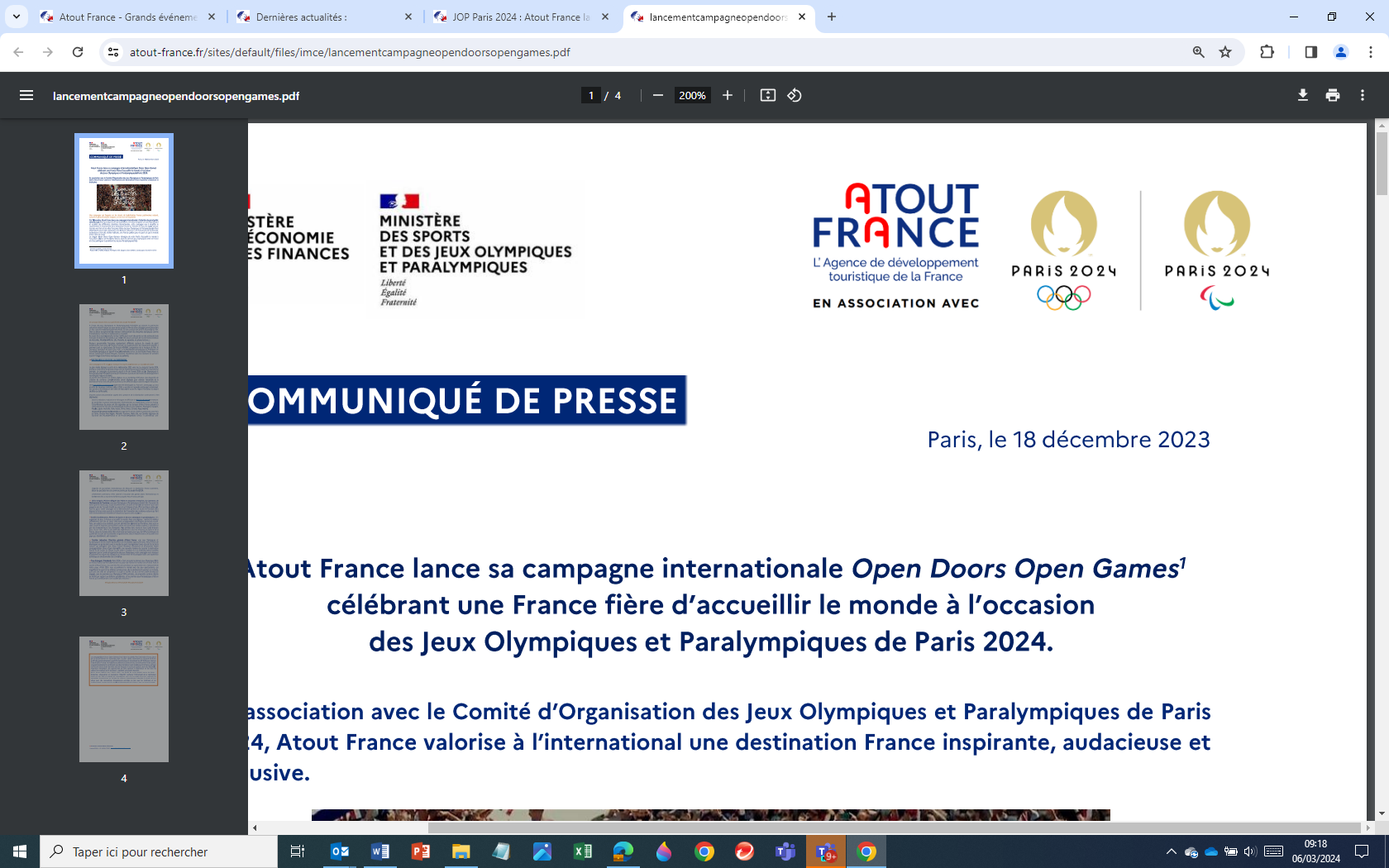 18 avril 2024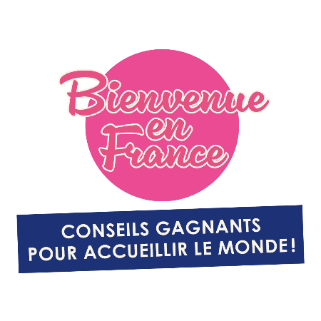 BIENVENUE EN FRANCE !Pour les Jeux Olympiques et Paralympiques de Paris 2024,Atout France complète son programme de sensibilisation à l’accueil, à destination des professionnels du tourisme françaiset de tous les bénévoles.A J-100 de la cérémonie d’ouverture des Jeux Olympiques et Paralympiques Paris 2024, Atout France, en association avec le Comité d'Organisation des Jeux Olympiques et Paralympiques, présente le 2e volet de son dispositif à l’attention des professionnels du tourisme français pour faire de la France une destination championne de l’accueil !Du 26 juillet au 8 août, puis du 28 août au 8 septembre, la France accueille les Jeux Olympiques et Paralympiques de Paris 2024. Sur le seul territoire francilien, plus de 15 millions de visiteurs français et internationaux sont attendus.Afin de réserver un accueil exemplaire aux voyageurs du monde entier qui se rendront en France, Atout France complète son dispositif de sensibilisation à l’accueil dédié aux professionnels du tourisme et aux bénévoles -hébergeurs, restaurateurs, commerçants, transporteurs, taxis,…- et plus largement, à toute personne en situation d’accueil des visiteurs internationaux. Haut du formulaireConçu dans le cadre du Plan Destination France et grâce à un travail mené en collaboration avec ses bureaux à l’international et son réseau de partenaires, Atout France a identifié les questionnements majeurs des professionnels vis-à-vis des voyageurs qu’ils accueilleront à l’occasion des Jeux de Paris 2024.  Des vidéos courtes et ludiques, déclinées pour les 17 nationalités les plus attenduesEn complément des vidéos déjà réalisées sur les 10 nationalités de visiteurs internationaux les plus présentes pour la Coupe du Monde de Rugby 2023, 7 nouvelles séries de vidéos sont mises à disposition sur la chaîne Youtube d’Atout France. Elles permettront de tout savoir sur les voyageurs allemands, belges, espagnols, néerlandais, suisses, canadiens et chinois afin de leur offrir une expérience touristique inoubliable.Chaque série comprend quatre vidéos qui apporteront aux professionnels français les réponses et astuces pour comprendre les attentes et habitudes de ces visiteurs :les spécificités du pays du visiteur,le profil des voyageurs sportifs qui viendront en France pour Paris 2024, leurs centres d’intérêts et leurs attentes spécifiques, les gestes à faire ou ne pas faire, les sujets à aborder ou à éviter, les attitudes à adopter et les attentions auxquelles ils seront sensibles,En bonus, sept vidéos dédiées aux mots de l’accueil traduits dans les langues des principales nationalités de visiteurs attendues.  Focus sur l’accessibilité et le tourisme durableEn complément, Atout France a souhaité aborder deux thématiques majeures, concernant toutes nationalités de voyageurs ou tous professionnels : l’accessibilité, en mettant en avant des recommandations pour mieux accueillir un touriste en situation de handicap, quel que soit ce handicap ;le tourisme durable, en soulignant les bonnes pratiques et les gestes éco-responsables à adopter dans les établissements et structures touristiques. Ces deux thématiques, abordées sous des angles métiers (hébergement, restauration, transports et lieux de visite), s’inscrivent dans l’ambition de la France de se positionner comme première destination durable à l’horizon 2030.En complément des vidéos, les principales recommandations sur les nationalités de voyageurs ou sur l’accessibilité et le tourisme durable sont disponibles sous format de fiches, téléchargeables gratuitement sur le site d’Atout France.   Toucher les professionnels de l’accueil au plus prèsCe sont au total plus de 80 vidéos qui sont mises gratuitement à disposition des professionnels et du grand public. Elles seront valorisées grâce à un plan média spécifique, un relai sur le site Internet d’Atout France et ses réseaux sociaux, ainsi que par les les nombreux partenaires territoriaux et fédérations professionnelles qui s’engagent aux côtes d’Atout France.> Consultez les vidéos Bienvenue en France – Jeux de Paris 2024  Un dispositif soutenu par le Gouvernement et proposé en association avec le Comité d'Organisation des Jeux Olympiques et ParalympiquesLe déploiement du programme Bienvenue en France par  Atout France s’inscrit dans le cadre du Plan Destination France. Ce dispositif s’inscrit également dans le cadre de la campagne « marque France », incarnée par la signature « MAKE IT ICONIC. Choose France », portée par le ministère de l’Europe et des Affaires étrangères et opérée par le Service d’information du Gouvernement. Enfin, il est déployé en association avec le Comité d'Organisation des Jeux Olympiques et Paralympiques, tel que prévu dans la convention de partenariat liant le Comité à Atout France.  Caroline Leboucher, Directrice générale d’Atout France : « Nous espérons que ce 2e volet du dispositif Bienvenue en France rencontrera le même succès que l’édition que nous avions mise à disposition pour la Coupe du monde de Rugby ! Ces vidéos avaient totalisé près de 700 000 vues. Plébiscitées par nombre de fédérations professionnelles et partenaires territoriaux, ces vidéos riches en informations pratiques et conseils interculturels permettront à chacun de réserver le meilleur accueil aux visiteurs internationaux. »Contact presse : Atout France : Laura SOLA –  laura.Sola@atout-france.fr  